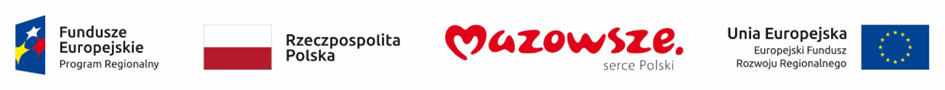 numer sprawy: OR-D-III.272.80.2022.APzałącznik nr 1 do SWZFORMULARZ OFERTYWojewództwo Mazowieckie ul. Jagiellońska 26, 03-719 WarszawaDziałając w imieniu i na rzecz Wykonawcy:______________________________________________________________________________________________________________________________________________________(pełna nazwa firmy lub imię i nazwisko Wykonawcy)REGON: ____________________________________________________________________NIP: ______________________________________________________________________________________________________________________________________________________________________________________________________________________________(adres siedziby Wykonawcy)___________________________________________________________________________(nr telefonu, adres poczty elektronicznej)odpowiadając na ogłoszenie w postępowaniu prowadzonym w trybie przetargu nieograniczonego zgodnie z przepisami ustawy z dnia 11 września 2019 r. Prawo zamówień publicznych (Dz. U. z 2022 r., poz. 1710 ze zm.), którego przedmiotem jest „Dostawa infrastruktury teleinformatycznej, w tym Sprzętu i Oprogramowania do Partnerów Projektu w ramach projektu „Regionalne partnerstwo samorządów Mazowsza dla aktywizacji społeczeństwa informacyjnego w zakresie e-administracji i geoinformacji” (Projekt ASI)”Oferujemy spełnienie przedmiotu zamówienia, zgodnie z warunkami i postanowieniami zawartymi w specyfikacji warunków zamówienia za całkowitą cenę brutto (z VAT):Cena brutto (z VAT) (suma Tabeli 1) w kwocie ________________________________ PLNktóra stanowi sumę kwot z kolumny „f” od lp. 1 do 6 tabeli 1 (poszczególne pozycje w kolumnie f stanowią wynik mnożenia kolumny d i e) Tabela 1. W ramach całkowitej ceny brutto oferujemy dostawę następującego sprzętu i oprogramowania: ** puste pola wypełnia WykonawcaOŚWIADCZAM, że zrealizuję przedmiot zamówienia w terminie nie dłuższym niż:  90 dni kalendarzowych  80 dni kalendarzowych 70 dni kalendarzowychNależy zakreślić odpowiedni termin realizacji przedmiotu zamówienia. W przypadku niewłaściwego zakreślenia lub braku zakreślenia odpowiedniego terminu, Zamawiający uzna, iż Wykonawca wykona Przedmiot zamówienia w ciągu 90 dni kalendarzowych oraz nie przyzna punktów w kryterium „termin realizacji”Oferuję/emy realizację przedmiotu zamówienia na warunkach określonych w specyfikacji warunków zamówienia.Oświadczam/my, że w cenie oferty zostały uwzględnione wszystkie koszty wykonania zamówienia i realizacji przyszłego świadczenia umownego.Zapoznałem/liśmy się z projektowanymi postanowieniami umowy i nie wnoszę/simy w stosunku do nich żadnych uwag, a w przypadku wyboru naszej oferty podpiszę/emy umowę na warunkach nie mniej korzystnych dla Zamawiającego w terminie zaproponowanym przez Zamawiającego.Oświadczam/my, że wypełniłem/liśmy obowiązek informacyjny wynikający z art. 14 RODO względem osób fizycznych, których dane przekazane zostaną Zamawiającemu w związku z prowadzonym postępowaniem i które Zamawiający pośrednio pozyska od Wykonawcy, biorącego udział w postępowaniu, chyba że ma zastosowanie co najmniej jedno z wyłączeń, o których mowa w art. 14 ust. 5 RODO.Zostałem/liśmy poinformowany/wani, że zgodnie z art. 18 ust. 3 ustawy Prawo zamówień publicznych, mam/y prawo zastrzec, wraz z ich przekazaniem, informacje stanowiące tajemnicę przedsiębiorstwa w rozumieniu przepisów ustawy z dnia 16 kwietnia 1993 r. o zwalczaniu nieuczciwej konkurencji. Informacje te zostały wyodrębnione i nie mogą zostać udostępnione innym uczestnikom postępowania. Jednocześnie do jawnej części oferty dołączam/my uzasadnienie objęcia informacji klauzulą tajemnica przedsiębiorstwa. Zostałem/liśmy również poinformowany/ani że zgodnie z SWZ w przypadku, gdy nie zostanie dołączone uzasadnienie objęcia określonych informacji tajemnicą przedsiębiorstwa, Zamawiający uzna, iż zastrzeżenie informacji było nieskuteczne i odtajni zastrzeżoną część oferty bez dokonywania oceny zasadności objęcia informacji tajemnicą przedsiębiorstwa. Zobowiązuję/emy się nie wykonywać zamówienia z udziałem podwykonawców, dostawców lub podmiotów, na których zdolności polega się w rozumieniu dyrektywy 2014/24/UE, o których mowa w art. 5k rozporządzenia Rady (UE) nr 833/2014 z dnia 31 lipca 2014 r. dotyczącego środków ograniczających w związku z działaniami Rosji destabilizującymi sytuację na Ukrainie, w przypadku, gdy przypada na nich ponad 10% wartości zamówienia.Przewidujemy powierzenie wykonania następującej części zamówienia podwykonawcom (podwykonawca nie będący podmiotem udostępniającym swoje zasoby Wykonawcy składającego ofertę):____________________________________________________________________________(wskazać część zamówienia oraz nazwę i adres podwykonawcy, o ile są znane)Na komplet załączników do oferty składają się (należy wpisać nazwę i oznaczenie załączanego dokumentu):Załącznik nr …… - Załącznik nr …… - Lp.Przedmiot zamówieniaj.m.Ilość zamówienia podstawowego Cena jednostkowa bruttoWartość brutto zamówienia podstawowegoProducent i model urządzenia/wersja oprogramowaniaIlość zamówienia w ramach opcjiabcdef = d x egh1Szafa rack 42Uszt.642Serwer rackszt.823Zasilacz awaryjny UPSszt.824Dysk sieciowy NASszt.825Przełącznik sieciowyszt.826Licencja dostępowa Windows Server 2022 - User CAL lub równoważnelic.3 4292 3247Urządzenie UTMszt.0164